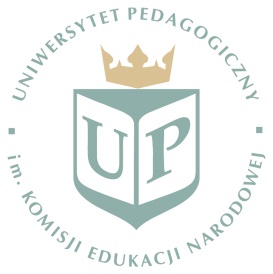 Załącznik Nr 17  do Zarządzenia Rektora Nr R/Z.0201-62/2017WYNIK KONKURSUogłoszonego w dniu…………….20….r.przez REKTORA
Uniwersytetu Pedagogicznego im. Komisji Edukacji Narodowej 
w KrakowieW wyniku przeprowadzonego konkursu na stanowisko……………………………………… na Wydziale ………………… w Instytucie/ Zakładzie/………………………………………   w dniu ………………20……..r. (termin rozstrzygnięcia konkursu) wybrano 
Panią/Pana …………………………………………………………………………….Uzasadnienie wyboru:….……………………………………………………………………………….……...……...………….…………………………………………………………………………….…….….